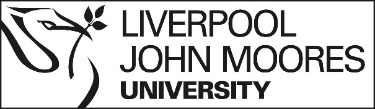 External panel representative / external advisor nomination To be completed by the Programme Leader/Link Tutor in conjunction with the Director of School/Head of Department and submitted to Academic Registry who will seek PVC (Education) approval and write to the nominee to confirm appointment.  A brief CV should be submitted to support the nomination. The passport scan is for events held in the UK only and is to meet UKVI requirements. [Programme Leader/Link Tutor to complete all sections of the approval template unless otherwise indicated]External panel representative/External Advisor nomination form  External panel representative/External Advisor nomination form  Partner Institution:Programme name and award details: SIS Programme Code: Faculty: Name and title of proposed panel representative/advisor: Present post: Address for correspondence: Telephone number: Email address: Main area of teaching/research: Main managerial responsibilities: Reason for selection, including relevant experience pertinent to the validation process: Nomination approved by the Director of School (or equivalent) (name and date) By signing you are indicating that: you have discussed the nomination with the Programme Leader. you have read the criteria for external panel representatives/external advisors and that, to your knowledge, the nominee meets the criteria. you endorse the nomination.Nomination form, current CV and passport scan (if required) received by Academic Registry (date): [Academic Registry to complete]Date Approved by PVC (Education): [Academic Registry to complete]Appointment letter and GDPR privacy statement sent to nominee by Academic Registry (date):[Academic Registry to complete]